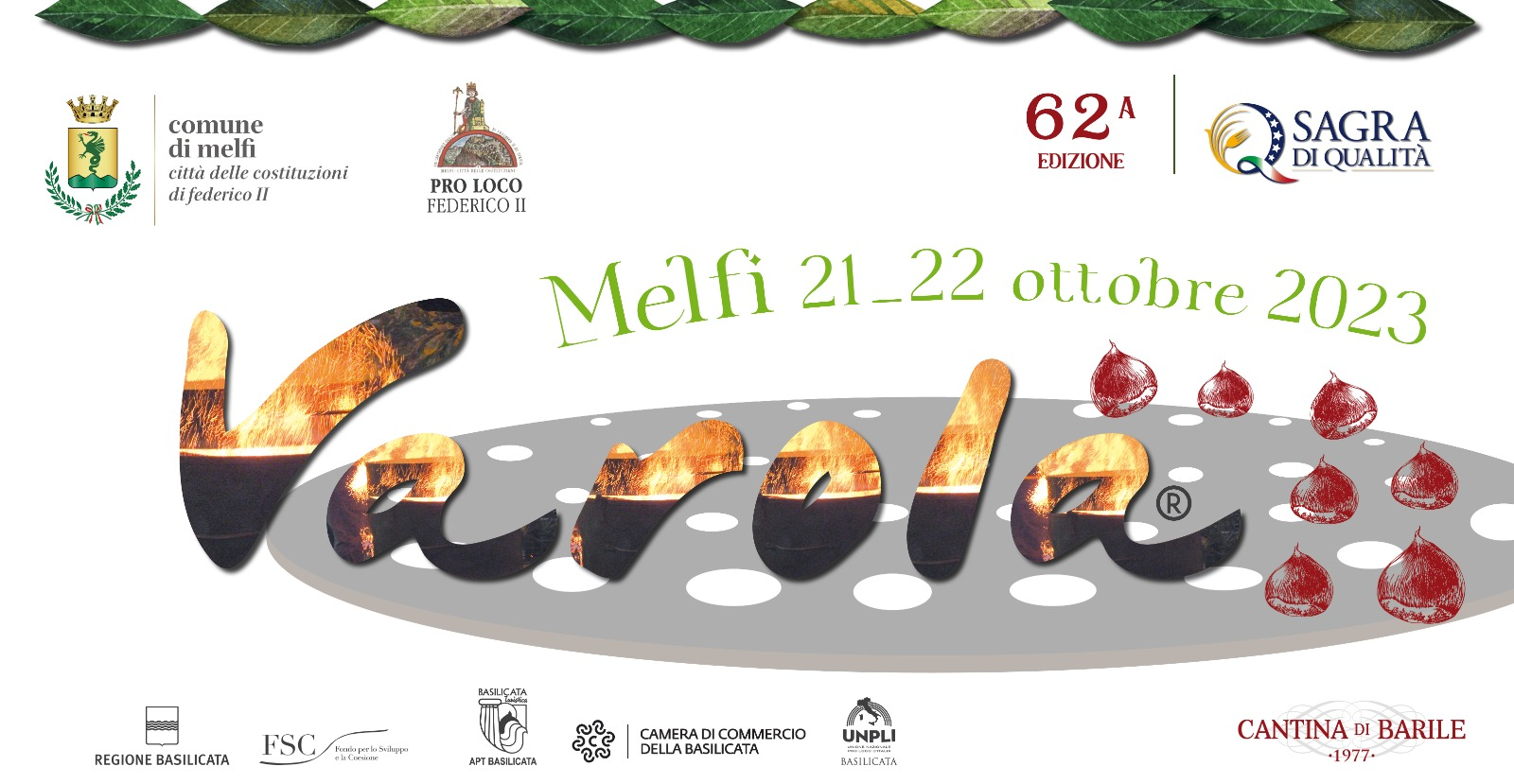 PRO    LOCO    FEDERICO    IIPIAZZA UMBERTO I n.1485025    M E L F Ic. f.   93000970769  email   prolocofederico2@tiscali.ittelef.  cell.  3356393675   -   0972 239751sito web – www.prolocomelfi.itIBAN:     IT46 X054 2442 1000 0000 2040 011      presso Banca popolare di Bari Causale bonifico: Assegnazione stand / spazi + diritti amministrativi e servizi Varola 2023REGOLAMENTO DI PARTECIPAZIONE DEGLI ESPOSITORIPREAMBOLO  LA “VAROLA “, CHE CELEBRA L’ESALTAZIONE DEL MARRONCINO DI MELFI, È TRA LE SAGRE DEL SETTORE, UNA DELLE PIU’ ANTICHE D’ ITALIA. LA SUA PRIMA EDIZIONE, ORGANIZZATA DALL’ALLORA PRO LOCO MELFI, BEN DIRETTA DAL PRESIDENTE ING. MICHELE PASTORE, RISALE AL 16 OTTOBRE  1960, OSPITE D’ONORE LA CANTANTE “GRAZIA GRESI “. DAGLI ANNI OTTANTA IN POI, LA COLLABORAZIONE SEMPRE PIU’ INTENSA E FATTIVA CON L’AMMINISTRAZIONE COMUNALE ED I SUOI UFFICI HA DETERMINATO UNA CRESCITA ESPONENZIALE DELL’EVENTO.ART. 1 - OGGETTOIl presente regolamento si applica esclusivamente agli spazi previsti all’interno e lungo il circuito della manifestazione “VAROLA” 2023 e disciplina il rapporto tra l’ente organizzatore – la Pro Loco Federico II di Melfi – ed i soggetti interessati (imprenditori privati ed associazioni) concernenti l’esposizione e vendita di prodotti agro-alimentari e comunque commerciali come disposto dal successivo art. 3 del presente regolamento. Dette disposizioni, comunque, disciplinano le richieste sia degli espositori richiedenti stand, sia di chi occuperà eventuali spazi assegnati, sia di chi utilizzerà locali non attivi, sia di chi occuperà spazi chiusi non attivi e sia gli esercizi esistenti con regolare Autorizzazione Amministrativa, che esporranno e venderanno oggetti diversi ed attinenti a quanto previsto per la manifestazione dall’ art.3 del presente Regolamento. ART.  2 - ADEMPIMENTI DELL’ ORGANIZZAZIONE E DEGLI ESPOSITORI La Pro Loco “Federico II” provvederà ad allestire il percorso della manifestazione, come indicato dalla Pianta che si allega, con regolari stands (dimensioni m. 3x3, m.2x2 e m. 2x1.45 e dimensioni multiple) adeguatamente illuminati. Si indicheranno, inoltre, eventuali spazi dove poter esporre i prodotti in modo differenziato. Al richiedente verrà, previa autorizzazione numerata rilasciata dalla Pro Loco, assegnato uno stand delle dimensioni sopra indicate o, anche eventuali spazi, per la presentazione e/o vendita dei propri prodotti. L’espositore, inoltre, dovrà essere riconoscibile tramite l’apposizione nello stand di tabelle, banner, manifesti e quant’altro possa recare le proprie generalità e ragione sociale. È fatto obbligo chiedere l’Autorizzazione anche tutti coloro che utilizzeranno l’apertura temporanea di locali o spazi chiusi, o anche le attività esistenti che includono, nelle due giornate della manifestazione, merci differenti dalle preesistenti Autorizzazioni ed attinenti a quanto previsto dal presente Regolamento.ART. 3 - CATEGORIE MERCEOLOGICHE AMMESSE ALLA “VAROLA” E SOGGETTE AD AUTORIZZAZIONELE CALDARROSTE ERANO E RESTANO IN ESCUSIVA ALLA PRO LOCO FEDERICO II. E’ FATTO DIVIETO A CHIUNQUE DI PREPARARE E FORNIRE DETTO PRODOTTO.SONO AMMESSI I SEGUENTI PRODOTTI:Le castagne fresche, le castagne cotte, le castagne lesse, dolci di castagne, gelato di castagne, marmellate, castagne sciroppate, liquori di castagna, e tutti i vari prodotti comunque composti con castagne, il vino, di preferenza l’AGLIANICO DEL VULTURE, la birra artigianale ed alla spina, olio d’oliva extra vergine, miele, confetture e prodotti conservati sott’olio o con altri procedimenti, funghi, legumi, dolci, formaggi e derivati del latte, salumi ed insaccati, caffè ed aromi vari, pane, focacce pizze e prodotti vari derivanti dalle farine, prodotti dell’agricoltura già di notevole notorietà (fagioli di “Sarconi”, peperoni cruschi, melenzane rinomate);GASTRONOMIA. Tutti i prodotti che prevedono la trasformazione e/o la manipolazione e/o la cottura dei cibi in loco preferendo i prodotti che utilizzano anche le castagne (ad esempio primi piatti, secondi piatti, fritti, arrosticini, crepes, panini imbottiti, fast food in genere).Per quanto non espressamente previsto sarà l’organizzazione a valutare le richieste caso per caso. Naturalmente tutti devono essere in possesso dei requisiti previsti dalla Legge.ART.  4 – ASSEGNAZIONE DI STANDS E DI EVENTUALI SPAZILe richieste di partecipazioni, compilando la modulistica scaricabile dal sito web della Pro Loco, dovranno pervenire all’indirizzo e.mail della Pro Loco prolocofederico2@tiscali.it entro e non oltre le ore 24.00 del 10 Ottobre 2023. La presentazione della richiesta NON comporta l’assegnazione automatica degli stands o eventuali spazi. L’organizzazione, a propria discrezione e insindacabile giudizio, esaminerà le richieste pervenute considerando anche i seguenti criteri:a) possesso dei requisiti previsti dal presente regolamento;b) categoria merceologica d’appartenenza;c) ordine cronologico delle richieste.A seguito di tale valutazione, l’Organizzazione autorizzerà, via email, i richiedenti ad effettuare il pagamento tramite bonifico bancario alle coordinate espresse nel codice IBAN su indicato entro e non oltre i due giorni successivi. Appena effettuato il bonifico, si dovrà inviare nuova e.mail allo stesso indirizzo con allegato attestazione dell’avvenuto pagamento. Gli stands e gli eventuali spazi saranno assegnati in comodato d’uso, previo versamento di un contributo libero, minimo, variabile, così come indicato nella tabella di seguito descritta, a titolo di rimborso spese per l’organizzazione evento 60^ Edizione “VAROLA “21 e 22 Ottobre 2023. L’assegnazione si completa, comunque, con l’utilizzo di tutti gli stands in dotazione alla Pro Loco. È fatto divieto assoluto utilizzare propri stands o altre strutture non autorizzate dall’Organizzatore. Nel caso l’istanza non riporti al suo interno l’indicazione di un riferimento telefonico di immediato contatto, o un indirizzo di posta-mail, la stessa non verrà considerata.  I bonifici effettuati senza Autorizzazione e/o non conformi a quanto in precedenza stabilito non saranno tenuti in considerazione e né rimborsati. L’ Organizzazione stabilisce il piano di dislocazione degli stands a suo insindacabile giudizio, effettuando l’assegnazione tenendo conto principalmente dei seguenti criteri:a) natura ed oggetto delle attività dei partecipanti;b) ordine cronologico dei bonifici bancari;c) esigenze di sicurezza pubblica e per la buona riuscita della manifestazione.In tal caso l’Organizzazione si riserva la facoltà di riorganizzare e/o di modificare la loro disposizione senza che i partecipanti possano richiedere il rimborso della quota.In caso di impossibilità a svolgere la manifestazione, per cause di forza maggiore (ad esempio avverse condizioni metereologiche), e comunque non imputabili all’organizzazione si rimborserà esclusivamente il 40% della somma versata. ART.  5 - TRATTAMENTO DEI DATI PERSONALII dati personali vengono trattati esclusivamente in considerazione delle necessità che scaturiscono dall’organizzazione della manifestazione stessa e nel pieno rispetto delle vigenti norme sulla “privacy”.ART.  6 – CONSEGNA STANDS – VERIFICA STATOI partecipanti dovranno far constatare al momento della consegna dello stand per il suo utilizzo, gli eventuali difetti o danni esistenti.  In mancanza di tale contestazione saranno addebitati ai partecipanti tutti i danni rilevati dall’organizzazione.I partecipanti, comunque, non dovranno in alcun modo deteriorare gli elementi che costituiscono lo stand.ART.  7 - OCCUPAZIONE E MODALITA’ DI UTILIZZO La consegna dello stand con la relativa Autorizzazione verrà effettuata entro le ore 11.30 del SABATO mattina.I partecipanti dovranno occupare gli stand e mantenerli allestiti per l’intera durata della manifestazione.Gli stand non occupati entro le ore 9.00 della domenica rientreranno nella piena disponibilità dell’organizzazione che potrà riassegnarli a propria discrezione. In tal caso il partecipante assente sarà tenuto, comunque, alla corresponsione dell’importo stabilito.La sub locazione totale o parziale degli spazi assegnati ai partecipanti è espressamente vietata.L’espositore si impegna ad usare lo spazio assegnatogli rispettando in particolare: - che lo stand sia occupato continuamente durante il periodo d’apertura della manifestazione;- che vengano eliminati i materiali di esposizione, gli stampati, i mezzi pubblicitari che possano dare adito a reclami fondati;- che gli impianti, l’impiego dello spazio antistante lo stand, la pubblicità attiva al di fuori dello stand, le immissioni non autorizzate, come fumo – vapori – vibrazioni, non disturbino palesemente i vicini o i visitatori;- che non venga oltrepassata la superficie dello stand con materiale pubblicitario collocato davanti e dietro lo stand.ART.  8 – ORARI DI APERTURA E CHIUSURA DEGLI STANDSGli espositori si impegnano ad aprire le loro attività il sabato dalle ore 11.30   e tenerlo in piena efficienza fino alle ore 24.00.La domenica l’apertura avverrà entro le 09.00 e resterà in piena funzione fino alle ore 24.00.È VIETATO qualsiasi anticipo o posticipo di orario che possa determinare disturbo del normale andamento della manifestazione e/o disturbo della quiete pubblica.ART.   9 - RICONSEGNA DELLE AREEI partecipanti devono lasciare gli spazi utilizzati durante la manifestazione liberi da ogni oggetto di loro competenza entro le ore 08.00 del giorno successivo alla conclusione dell’evento.ART.  10 - RESPONSABILITA’È a cura dell’espositore assegnatario la vigilanza del proprio stand direttamente o mediante proprio personale. L’espositore è responsabile verso l’organizzatore dei danni causati anche dai suoi collaboratori.  L’ Organizzatore è esonerato da qualsiasi responsabilità in ordine a furti e/o danni che l’espositore può subire durante la manifestazione, a qualsiasi titolo.ART.   11 - VIOLAZIONINel caso in cui l’espositore assegnatario violi quanto a lui compete è passibile di una pena pecuniaria di Euro 1000,00 oltre alla chiusura immediata dello stand.MELFI  20/09/2023						IL PRESIDENTE DELLA PRO LOCO FEDERICO II                                                                                    PROF.   TOMMASO   BUFANOAll’ASSOCIAZIONE TURISTICA				Pro Loco “Federico II” di Melfi				Piazza Umberto I n.14 – 85025 Melfi (PZ)MODELLO RICHIESTA STAND da sottoscrivere su ogni paginaOggetto: “Sagra della Varola”, Melfi 21-22 Ottobre 2023 – Richiesta stand.Il\La sottoscritto……………………………………………nato a ……………………………….il………………Residente a……………………………………………in………………………………………………………………..C.F……………………………………… Cell…………………………………..nella qualità di (barrare una delle quattro opzioni):1)Titolare della ditta……………………………………………con sede legale a…………………………..In…………………………………………………..n. ……………C.F. ……………………………………………………P.IVA……………………………………………C.C.I.A.A. di………………………………..n. …………………….2)Rappresentante legale della società………………………………………………………………………..Con sede legale a …………………………………..in………………………………………………………………n. …….. C.F. ……………………………………………. P.IVA ……………………………………………………….C.C.I.A.A. di……………………………………………n. ………………………………………………………………3)Hobbista………………………………………………………………………………………………………………..4) Altro soggetto………………………………………………………………………………………………………..						CHIEDEL’assegnazione…………………………………………..di 				n…….standPer: ………………………………………………………………………………………………………………………………………………………………………………………………………………………………………………………………..Consapevole che la presente istanza non da diritto all’assegnazione dello stand richiesto, accetta l’eventuale INCLUSIONE O ESCLUSIONE dalla Sagra della Varola 2023, che sarà subordinata alle regole stabiliti da codesta Associazione.Il sottoscritto solleva L’Associazione Turistica Pro Loco Federico II di Melfi da qualsiasi responsabilità derivante dall’attività che svolgerà durante i giorni della Sagra della Varola 2023.Consapevole delle conseguenze di legge in caso di dichiarazioni false o non veritiere di cui al D.P.R. 445 del 28.12.2000 e Codice penaleD I C H I A R Adi possedere i requisiti di legge per l'esercizio dell'attività descritta da svolgere durante la Sagra;(parte da compilare solo per la vendita di generi alimentari. Barrare le caselle interessate):Di essere registrato/a all’A.S.P. n. …………………..di………………………………………..al n. ……………………….dal……………………………….che tratterà merce alimentare preconfezionata;che effettuerà somministrazione e manipolazione di alimenti;che rispetterà le norme igienico – sanitarie del settore e che il personale impegnato nella vendita si atterrà alle norme igienico – sanitarie;Parte riservata agli Hobbisti e ai non titolari di autorizzazione AmministrativaChe l’attività di vendita di prodotti che effettuerà durante il periodo di svolgimento della Sagra nei confronti dei visitatori, non proseguirà oltre il periodo di svolgimento della manifestazioni stessa. Per la preparazione, manipolazione e vendita dei prodotti verranno in ogni caso rispettate le norme di legge ed in particolar modo le norme igienico sanitarie di legge.In particolare, sotto la propria responsabilità, ai sensi del D.P.R. 45/2000, dichiara:di essere in possesso dei requisiti di onorabilità previsti dalla legge e di non trovarsi nelle condizioni previste dalla legge (artt. 11, 92 e 131 del TULPS, Regio Decreto 18/06/1 931, n. 773);che non sussistono nei propri confronti le cause di divieto, di decadenza o di sospensione previste dalla legge (art. 67 del D.Lgs. 06/09/2011, n.159, “Effetti delle misure di prevenzione previste dal Codice delle leggi antimafia e delle misure di prevenzione, nonché nuove disposizioni in materia di documentazione antimafia”);di impegnarsi a rispettare le norme igienico-sanitarie e di sicurezza nei luoghi di lavoro durante la Sagra;di impegnarsi a comunicare ogni variazione relativa a stati, fatti, condizioni e titolarità rispetto a quanto dichiarato;di accettare incondizionatamente che tutte le comunicazioni inerente il presente procedimento vengano fatte al seguente indirizzo e.mail:_____________________________________________IL SOTTOSCRITTO ALLEGA ALLA PRESENTECopia carta d’identità n.________________________________________Il/La sottoscritto/a richiedente è tenuto a leggere attentamente il REGOLAMENTO DI PARTECIPAZIONE DEGLI ESPOSITORI pubblicato sul sito www.prolocoMelfi.it e a tale scopo con l’apposizione della firma si intendono accettati tutti gli articoli, ai sensi e per gli effetti degli artt. 1341 e 1342 del Codice Civile ss.mm.ii.Informativa ai sensi del Decreto Legislativo n. 196/2003Il D.Lgs. n. 196 del 30 giugno 2003 (“Codice in materia di protezione dei dati personali”) tutela le persone e gli altri soggetti rispetto al trattamento dei dati personali. Pertanto, come previsto dall’art. 13 del Codice, si forniscono le seguenti informazioni:Finalità del trattamento:I dati personali saranno utilizzati dagli uffici nell’ambito del procedimento per il quale la dichiarazione viene resa.Modalità del trattamento:I dati saranno trattati dagli incaricati sia con strumenti cartacei sia con strumenti informatici a disposizione degli uffici.Ambito di comunicazione:I dati potranno essere comunicati a terzi nei casi previsti della Legge 7 agosto 1990, n. 241 (“Nuove norme in materia di procedimento amministrativo e di diritto di accesso ai documenti amministrativi”) ove applicabile, e in caso di controlli sulla veridicità delle dichiarazioni (art. 71 del D.P.R. 28 dicembre 2000 n. 445 (“Testo unico delle disposizioni legislative e regolamentari in materia di documentazione amministrativa”).Diritti:L’interessato può in ogni momento esercitare i diritti di accesso, di rettifica, di aggiornamento e di integrazione dei dati come previsto dall’art. 7 del d.lgs. n. 196/2003. Per esercitare tali diritti tutte le richieste devono essere rivolte alla Pro Loco.Titolare del trattamento: Pro Loco di cui in premessa.[ X ] Dichiara di aver letto e di accettare la presente informativa sul trattamento dei dati personali________________, lì _____________Contributo standsContributo standsContributo standsStand m. 2 x 2 con sportelli lateraliPiazza Duomo     € 490,00Stand m. 2 x 2 con sportelli lateraliCorso Garibaldi     € 460,00Stand m. 2 x 1,40Resto del circuito     € 360,00Contributo spazi espositiviContributo spazi espositiviContributo spazi espositiviFino a mq. 2                                € 250,00Fino a mq. 5                              € 350,00Fino a mq. 5                              € 350,00Fino a mq. 10                              € 800,00Fino a mq. 20                          € 1300,00Fino a mq. 20                          € 1300,00Fino a mq. 30                            € 1800,00